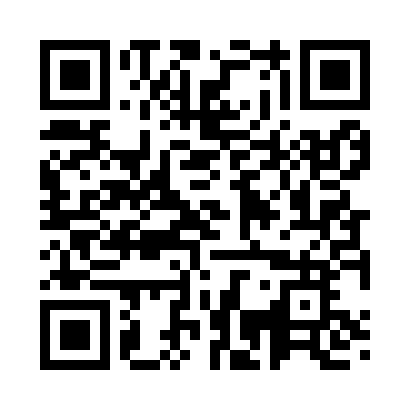 Prayer times for Soonurme, EstoniaWed 1 May 2024 - Fri 31 May 2024High Latitude Method: Angle Based RulePrayer Calculation Method: Muslim World LeagueAsar Calculation Method: HanafiPrayer times provided by https://www.salahtimes.comDateDayFajrSunriseDhuhrAsrMaghribIsha1Wed2:475:121:096:269:0711:252Thu2:465:101:096:279:1011:263Fri2:455:071:096:299:1211:274Sat2:445:051:096:309:1411:285Sun2:435:021:096:319:1711:296Mon2:425:001:096:339:1911:307Tue2:404:571:096:349:2211:318Wed2:394:551:096:369:2411:329Thu2:384:521:096:379:2611:3310Fri2:374:501:096:389:2911:3411Sat2:364:471:096:399:3111:3512Sun2:364:451:096:419:3311:3613Mon2:354:431:096:429:3511:3714Tue2:344:411:096:439:3811:3815Wed2:334:381:096:449:4011:3816Thu2:324:361:096:469:4211:3917Fri2:314:341:096:479:4411:4018Sat2:304:321:096:489:4711:4119Sun2:294:301:096:499:4911:4220Mon2:294:281:096:509:5111:4321Tue2:284:261:096:519:5311:4422Wed2:274:241:096:529:5511:4523Thu2:264:221:096:549:5711:4624Fri2:264:201:096:559:5911:4725Sat2:254:181:096:5610:0111:4826Sun2:244:171:096:5710:0311:4927Mon2:244:151:096:5810:0511:5028Tue2:234:131:106:5910:0711:5129Wed2:234:121:106:5910:0911:5130Thu2:224:101:107:0010:1011:5231Fri2:224:091:107:0110:1211:53